CURRICULUM VitaeI’m a motivated, passionate and hard working health and Safety Advisor/Officer who is NEBOSH Qualified With Bachelor in GEOLOGY and always strive to achieve the best possible, Seeking a responsible and challenging position in an environment where I can make a positive contribution, build upon the knowledge and skills I have acquired through my education and past experience from Job.Certification in English Language.Fire Safety HABC.NEBOSH IGC & First Aid Certificates.8 months work as a Material inspector  with Techno – Consult International .(June  2016 – Dec 2016)1  year 5 months  work as a  HSE Inspector  with National Logistic Cell .(feb 2017 –April 2018) 06 months work as a safety officer (April 2018 _ Sept 2018)Geotechnical Investigation:	Sieve analysis, standard penetration test (SPT), Concreteaggradations test, gravity test, soil moisture content, soil density test (SDT), Proctor Compaction test, Hydrometer test, Slump Test, Air Content test, Crushing value test, Flakiness and elongation, Impact value of aggregate.Geological and Reservoir Laboratories:Geochemistry, Sedimentology, Gamma ray logging, Microfiches analysis lab work.Languages:	English, Urdu, PashtoConfident, Diligent, Regular & punctual.Strong communication and interpersonal skills, Fast Learner.Excellent command of English, both written and verbal.Interface with site supervisors on a daily basis to provide proactive technical advice for field activities.Training and supervision with respect to use of PPE, regularly monitor proper use of PPE and thoroughly investigate causes of any non-compliance in using PPE.Verify safety precautions stipulated on permits to work, risk assessments and job safety analysis are being implemented.Verify all scaffolding is tagged and a safe condition.Identify site hazards, non-conformances, corrective and preventive actions and bring them to the immediate attention of site supervision (and record).Closely monitor high risk activities; confined space entry gas testing and air monitoring, lifting activities, work at height, movement of abnormal loads etc.Identify additional safety training requirements to be delivered to the workforce.Provide Training to employee for immediate response to incidents and emergency situations that occur on site, act as emergency marshals and provide first aid.Place safety posters, hazard flashes, site safety campaign promotional material and the results of safety incentive schemes prominently on site.Provide a daily summary report of field HSE issues and activities including HSE documentation; risk assessments, toolbox talks produced, etc, for the HSE Manager.Reference will be furnished on request.Name:	Sheroz Date of birth:	25th April 1993Email :	sheroz.383736@2freemail.com Nationality:	PakistaniVisa Status.	Visit visa 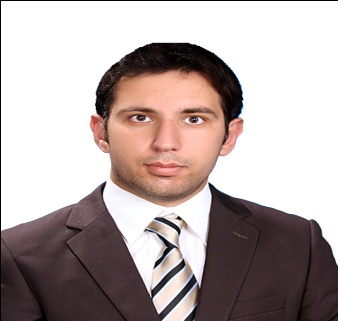 Bachelor of science in Earth Sciences (GEOLOGY) COMSATS Institute of Information & TechnologyABBOTTABAD	(2016)Bachelor of science in Earth Sciences (GEOLOGY) COMSATS Institute of Information & TechnologyABBOTTABAD	(2016)Intermediate in Pre-Engineering Peshawar Model Degree College,Peshawar(2012)Matriculation in Science Iqra Public  School     Kohat(2010)Managing safety/ Construction safety:Safety signs, fire safety, fire extinguisher, personal protective equipment (PPE), first aid, electricity, compressed gas safety, chemical safety, welding safety, emergency response, fall protection, crane safety, excavation safety, forklift operation, safe system of work, Health & Safety Management, Hydrogen sulphide (H2S) safety.